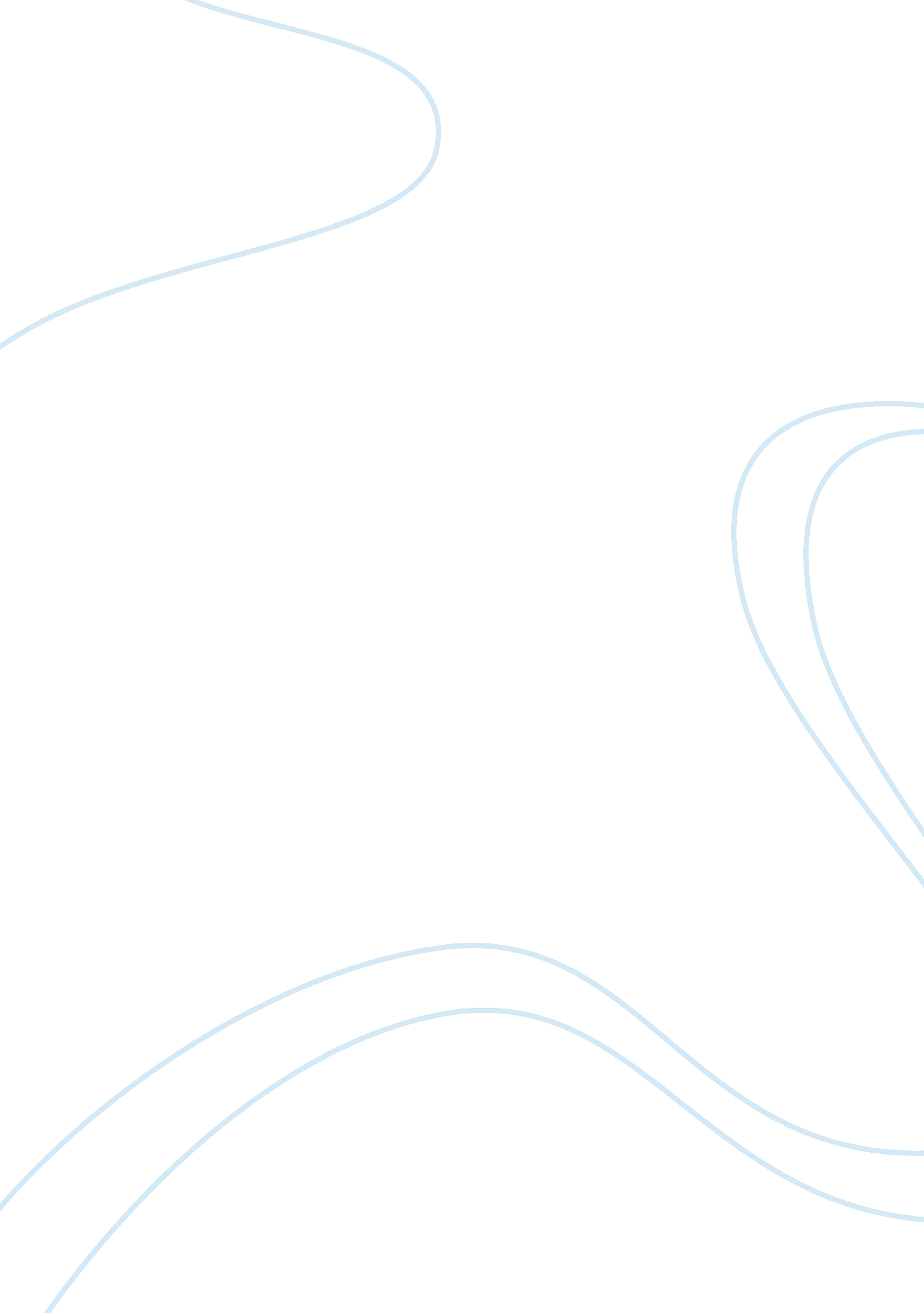 Tourism website essayCountries, Canada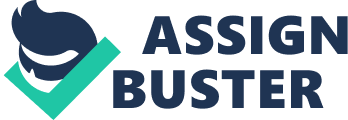 Tourism websiteChosen company: Adventure Travelers, Canada Adventure Travel Company is born out of TRAVERLERS CUT, this company is an attraction for tourists and its clients over number of years. Adventure Travel Company has a large number of dedicated hard working employees which always put their best in order to serve client in a best way according to their requirements. Adventure travelers always share their services with all classes; they share the enthusiasm of adventure or holiday trip. They serve client irrespective to diversity, race, gender or working class. They are starving to be the best for customer in market; they offer number of services for Canada and USA. Packages includes: Small group our packages, independent travel, experiential travel, Group travel. Company’s mission is to provide best services for traveling and provide relief to customers as much as possible. They offer number of services, some of them are as follows:  Short term travel, Japan Best bets, Empire of the sun, land f rising sun, secrets of Japan. Japan Best Bets: Company usually offers three packages in a way to Japan. Duration of packages may vary depending upon the weather and client’s request. The best thing about Adventure travels they provide complete guidance and help in planning a tour. Unlike other companies they do not expect that every person must have something planned for trip. Employees help a lot in planning an excursion. The other attractive feature of Japan best bets is Adventure Travel Company highlights the spots in Japan which has always an attraction for tourist to empower clients to enjoy the best of tour(Home, 2008). In this offer, Adventure Travel Company sheds light on Japan’s attractive spots, food corners and other cultural points. Adventure Travel Company provides complete assistance to new clients and helps them in planning an excursion; Adventure Travel Company provides number of services at economical cost. A Japan best bet highlights places from Tokyo to koyoto and enable client to enjoy a smorgasbord of treats in variety of settings (Adventure Company, 2005). The best part of Adventure travelers is to provide assistance in planning an excursion at economical rates. Number of traveling companies does not offer guidance and do not help clients in planning their adventure or holiday trip so that a client could be able to enjoy the best of the tour.  In Japan best bets they highlight exotic cuisine of Japan, great foods and sweet delights in order to relief their customers (Offers, 2008). Japan is an exciting and beautiful destination and Japan best bets highlights bullet trains, Bustling Tokyo, Nagoya, Matsumoto Castle, Kiso Valley villages, ancient Takayama, Nara, Hiroshima, Kyoto, Zen gardens, pagodas, miyajma and sunset over the Tori gate. The degree of innovation of Adventure travel company is high based on market trend and postion. advanture travel company’s first priority I satisfaction of customer and quality service. Adventure Travel Company is one of the leading traveling companies in market nowadays. Adventure travelers help amazingly in planning a business or an holiday trip. Objectives of Adventure travel includes, safe packages on economical rates and help customer planning an excursion. Adventure Travel Company offers number of services for all types of people. The main objective of adventure travels is to help in planning a tour in a best possible way. References: Adventure Company, 2008, The Adventure Company, retrieved: 2-nov-2008: http://www. atcadventure. com/en/default. asp Home, 2008, The Adventure company, Retirved: 2-Nov 2008: http://www. atcadventure. com/en/ PAckages, 2008, The Adventure company, retirved: 2-Nov-2008: http://www. atcadventure. com/en/offers_specials/sales_promos. asp 